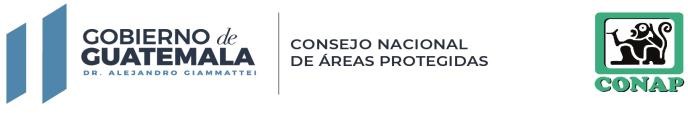 CONSEJO NACIONAL DE AREAS PROTEGIDAS -CONAP-5ta. Avenida 6-06 Zona 1 HORARIO DE ATENCIÓN: de 08:00 a 16:30TELÉFONO: 2291 - 4600DIRECTOR: Licda. Angela Carina Díaz Contreras FECHA DE ACTUALIZACIÓN: 06 de enero de 2022 CORRESPONDE AL MES DE: DICIEMBRE 2021TIPOFECHA SALIDAFECHA RETORNORENGLÓNNOMBRE DEL SERVIDOR PÚBLICODESTINOOBJETIVO DEL VIAJECOSTO DE BOLETO AEREOCOSTOVIÁTICO NACIONAL25/11/202126/11/2021011CARLOS ARMANDO WAY PETRONILLOPOPTUNPARTICIPACION EN LA CONMEMORACION DEL DIA INTERNACIONAL DE LASPERSONAS CON DISCAPACIDAD-----------------Q	490.00VIÁTICO NACIONAL25/11/202126/11/2021011HECTOR HUGO NOVA PALMAPOPTUNAPOYO EN TRASLADO POR PARTICIPACION EN LA CONMEMORACION DEL DIA INTERNACIONAL DE LAS PERSONAS CON DISCAPACIDAD-----------------Q	490.00VIÁTICO NACIONAL16/11/202117/11/2021021LUIS ENRIQUE MARTINEZ VASQUEZGUATEMALACITACION DEL CONGRESO DE LA REPUBLICA RESPECTO AL TEMA LAGUNA DEL PINO, UBICADA EN BARBERENA, SANTA ROSA-----------------Q	397.72VIÁTICO NACIONAL02/12/202102/12/2021011GISELA MARISOLA RODRIGUEZ SERRATOGUATEMALAREGISTRO DE FIRMA ELECTRONICA POR LEY DE SIMPLIFICACION DE TRAMITES-----------------Q	121.00VIÁTICO NACIONAL02/12/202102/12/2021011LOURDES WALESKA FIGUEROA TORRESGUATEMALAREGISTRO DE FIRMA ELECTRONICA POR LEY DE SIMPLIFICACION DE TRAMITES-----------------Q	118.00VIÁTICO NACIONAL22/11/202103/12/2021022EDGAR OBDULIO CAPPA ROSALESPETENCOMISION ESPECIAL DE AUDITORIA-----------------Q 3,829.00VIÁTICO NACIONAL22/11/202103/12/2021022MARVIN OSWALDO HERNANDEZ MONTERROSOPETENCOMISION ESPECIAL DE AUDITORIA-----------------Q 3,598.00VIÁTICO NACIONAL22/11/202103/12/2021022HARRY ERICK WAIGHT ZETINAPETENCOMISION ESPECIAL DE AUDITORIA-----------------Q 3,819.00VIÁTICO NACIONAL23/11/202124/11/2021011CAROLINA COCON AJUCHANSOLOLAINSPECCION DE CAMPO DEL PROYECTO PET-01-2009 PLAN DE EXPANSION DE TRANSPORTE 2008-2018 LOTE F, LINEA LAS CRUCES, - SOLOLA-----------------Q	500.00VIÁTICO NACIONAL02/11/202105/11/2021011BYRON RAFAEL ORELLANA SANDOVALSOLOLAINSPECCION DE CAMPO EN EL PROCESO DE ELABORACION DE PLANES MAESTROS DE LOS PARQUES REGIONALES MUNICIPALES CERRO PAPA'A YCERRO PANAN-----------------Q 1,155.00VIÁTICO NACIONAL06/12/202110/12/2021011YOSELYN PAMELA MONTERROSO RODRIGUEZSOLOLAACTUALIZAR INVENTARIO DE LA SEDE REGIONAL DE ALTIPLANO CENTRAL-----------------Q 1,554.00VIÁTICO NACIONAL06/12/202117/12/2021021MANUEL ESTUARDO ESTRADA FUENTESSOLOLA PETENACTUALIZAR INVENTARIO DE LAS SEDES REGIONALES DE ALTIPLANO CENTRAL Y PETEN-----------------Q 3,860.50VIÁTICO INTERNACIONAL----------------------------------------------------------------------------------------------------------------------------------------RECONOCIMIENTO DE GASTOS NACIONAL24/11/202126/11/2021029ASTRID MARICELA JUMP MONTERROSOIZABALINSPECCION TECNICA A PROYECTOS "DESARROLLO Y OPERACIÓN DELPROYECTO MALECON TURISTICO COMERCIAL " No. CONAP 2021-71283 Y "COMPAÑÍA AGRICOLA INDEPENDENCIA SOCIEDAD ANONIMA" No. CONAP 2021-64897-----------------Q	659.00RECONOCIMIENTO DEGASTOS NACIONAL23/11/202124/11/2021029HAYRO GIOVANNI MENDEZ MATASOLOLAINSPECCION Y MONITOREO DEL PROYECTO No. 2020-62015 TRECSA-----------------Q	521.90RECONOCIMIENTO DE GASTOS NACIONAL29/11/202130/11/2021029NORMA YADIRA JOJ PUACSAN MARCOSAPOYAR EN COBERTURA PERIODISTICA, ACOMPAÑAMIENTO Y ATENCION AMEDIOS DE COMUNICACIÓN EN LA GIRA DE PRENSA "CONOCIENDO BOSQUES NATIVOS Y PLANTACIONES DE PINABETE-----------------Q	279.49RECONOCIMIENTO DE GASTOS NACIONAL29/11/202130/11/2021029ERICK FERNANDO ALVARADO ORELLANASAN MARCOSACOMPAÑAMIENTO TECNICO EN GIRA DE MEDIOS DE COMUNICACIÓN EN LAGIRA DE PRENSA "CONOCIENDO BOSQUES NATIVOS Y PLANTACIONES DE PINABETE-----------------Q	279.49TIPOFECHA SALIDAFECHA RETORNORENGLÓNNOMBRE DEL SERVIDOR PÚBLICODESTINOOBJETIVO DEL VIAJECOSTO DE BOLETO AEREOCOSTORECONOCIMIENTO DE GASTOS NACIONAL24/11/202126/11/2021029ERICK RODOLFO ARDON MORALESIZABALINSPECCION TECNICA A PROYECTOS "DESARROLLO Y OPERACIÓN DELPROYECTO MALECON TURISTICO COMERCIAL " No. CONAP 2021-71283 Y "COMPAÑÍA AGRICOLA INDEPENDENCIA SOCIEDAD ANONIMA" No. CONAP 2021-64897-----------------Q	605.00RECONOCIMIENTO DE GASTOS INTERNACIONAL----------------------------------------------------------------------------------------------------------------------------------------* Viáticos Nacionales autorizados y financiados durante el mes de diciembre de 2021.* Viáticos Nacionales autorizados y financiados durante el mes de diciembre de 2021.* Viáticos Nacionales autorizados y financiados durante el mes de diciembre de 2021.* Viáticos Nacionales autorizados y financiados durante el mes de diciembre de 2021.* Viáticos Nacionales autorizados y financiados durante el mes de diciembre de 2021.* Viáticos Nacionales autorizados y financiados durante el mes de diciembre de 2021.* Viáticos Nacionales autorizados y financiados durante el mes de diciembre de 2021.* Viáticos Nacionales autorizados y financiados durante el mes de diciembre de 2021.* Viáticos Nacionales autorizados y financiados durante el mes de diciembre de 2021.* Durante el mes de diciembre del 2021 no se registró movimiento de Viáticos Internacionales.* Durante el mes de diciembre del 2021 no se registró movimiento de Viáticos Internacionales.* Durante el mes de diciembre del 2021 no se registró movimiento de Viáticos Internacionales.* Durante el mes de diciembre del 2021 no se registró movimiento de Viáticos Internacionales.* Durante el mes de diciembre del 2021 no se registró movimiento de Viáticos Internacionales.* Durante el mes de diciembre del 2021 no se registró movimiento de Viáticos Internacionales.* Durante el mes de diciembre del 2021 no se registró movimiento de Viáticos Internacionales.* Durante el mes de diciembre del 2021 no se registró movimiento de Viáticos Internacionales.* Durante el mes de diciembre del 2021 no se registró movimiento de Viáticos Internacionales.* Durante el mes de diciembre del 2021 no se registró movimiento de Reconocimiento de Gastos Internacionales.* Durante el mes de diciembre del 2021 no se registró movimiento de Reconocimiento de Gastos Internacionales.* Durante el mes de diciembre del 2021 no se registró movimiento de Reconocimiento de Gastos Internacionales.* Durante el mes de diciembre del 2021 no se registró movimiento de Reconocimiento de Gastos Internacionales.* Durante el mes de diciembre del 2021 no se registró movimiento de Reconocimiento de Gastos Internacionales.* Durante el mes de diciembre del 2021 no se registró movimiento de Reconocimiento de Gastos Internacionales.* Durante el mes de diciembre del 2021 no se registró movimiento de Reconocimiento de Gastos Internacionales.* Durante el mes de diciembre del 2021 no se registró movimiento de Reconocimiento de Gastos Internacionales.* Durante el mes de diciembre del 2021 no se registró movimiento de Reconocimiento de Gastos Internacionales.